Львів-Підбірці, 81127, вул. Спортивна,8 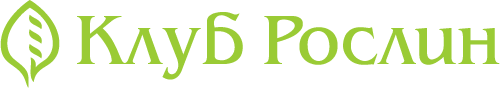 e-mail: mail@plants-club.uaтел. (032) 243 30 00тел. моб. (050) 35-34-333http://plants-club.ua/25.05.2016Проведення 4-го фестивалю садівництва «Флорія-Фест»ПРЕС-АНОНС4-5 червня 2016 року буде відбуватися 4-тий Фестиваль садівництва «Floria Фест»(http://plants-club.ua/statti/festivali_ta_seminary/festyval-sadivnytstva-floria-fest-2016.html)  в садовому центрі «Клуб Рослин» (Львів-Підбірці, вул. Спортивна, 8).Фестиваль садівництва «Floria Фест» став уже традиційним святом, яке проходить двічі на рік. Для наших гостей, це чудова нагода отримати консультації щодо успішного садівництва, побачити декоративні рослини в усій красі, прийняти участь у майстер-класах, придбати рослини за акційними цінами та гарно відпочити в теплій та квітучій атмосфері всією родиною. Мета фестивалю: популяризація рослинництва, садівництва, декоративних рослин. Ми покажемо, як рослини можуть прикрасити наші дома, вулиці, міста; покращити якість нашого життя.Гості фестивалю: садівники, землероби, прихильники рослинного світу, кожна людина, яка любить свій будинок, двір, сад і цікавиться озелененням, благоустроєм і красою.Дата проведення: 4-5 червня 2016 (субота-неділя), з 9:00 по 18:00Адреса: Львів – Підбірці, вул. Спортивна, 8 (кінець вул. Тракт Глинянський), садовий центр «Клуб Рослин». Учасники фестивалю: розсадники декоративних рослин, розсадники квітучих рослин, продавці інструментів, літератури. Організатор події: садовий центр «Клуб Рослин».Детальна інформація: http://plants-club.ua/statti/festivali_ta_seminary/festyval-sadivnytstva-floria-fest-2016.html